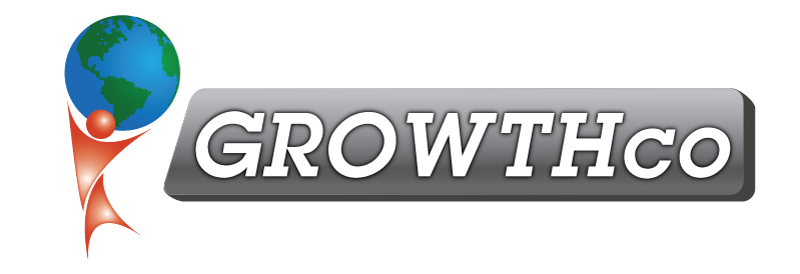 Category:ComputersCourse Prerequisite:NoneCourse Length:6 hoursMaterials:Included (digitally only)Cancellation Policy:Less than 30 days, 100% non-refundable with ability to reschedule within 60 daysMinimum Number of Students:4Maximum Number of Students:15Delivery:
vILT or cILT
(virtual or classroom)Description:Students are taught how to organize information using tabs and tables to make documents easier to read and more visually appealing. We also discuss tricks for creating documents with multiple columns and text that wraps around graphics. Users learn how to create mail merges, labels, directories, and envelopes.Core Competencies & Benefits:TabsSetting tabsMoving tabsRemoving tabsSetting tab leadersTablesCreating tablesFormatting tablesAdding and deleting rows and columnsInserting formulas in tablesMerging cellsDrawing unconventional tablesInserting blank Excel spreadsheetsCreating newspaper columnsWrapping text around graphicsInserting and deleting page breaks and column breaksWorking with graphicsInserting graphicsResizing a graphicWrapping text around graphicsAdding and editing WordArtInserting SmartArt graphicsCreating and applying stylesSetting up mail mergesDisplaying the mail merge toolbarCreating a new data sourceSelecting an existing data sourceCreating a mail merge letterCreating a single labelCreating many labels at the same timeCreating a single envelopeCreating many envelopes at the same timeCreating a directory